Тема. «Скляний равлик» М.Павича. Можливість обрання шляхів читання твору як вияв характерної для постмодерністської літератури гри письменника з текстом і читачем, «відмови від монопольного права автора на істину»Мета: знання про життя і творчість М.Павича; розуміння особливостей його постмодерністських творів; навички пізнавальної діяльності,спілкування в колективі; уміння знаходити потрібну інформацію та презентувати її.Хід урокуМилорад Павич не просто пише: він дарує читачам свій незвичний світ. Занурившись у його багатогранне мислення, поринаєш в абсолютно іншу, дивну реальність. Цінність таких ілюзій полягає в тому, що їх можна витягувати з творів Павича і застосовувати до реального життя. Це працює, приносячи в життя більше щастя й розуміння. Незвичайною цікавою мовою створює письменник свої тексти, у один з яких пропоную вам сьогодні заглибитися.С. 158-161.1. Визначте особливість композиційної побудови пєси «Скляний равлик» М.Павича.2. Складіть сюжетний ланцюжок пєси «Скляний равлик», визначивши сюжет та композицію твору.Домашнє завдання.Перевірте себе. Дайте відповіді на питання с.161.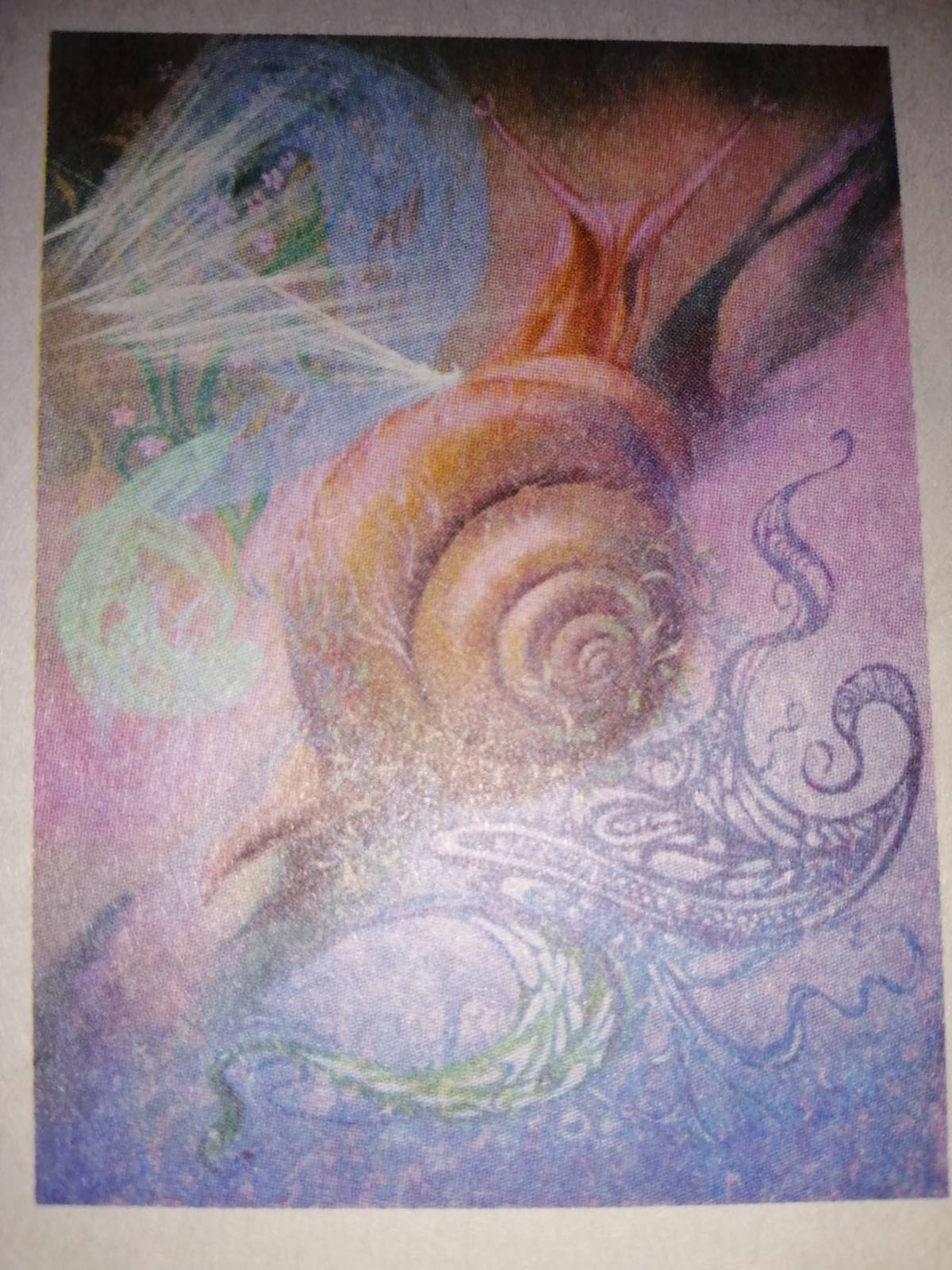 